                                                  INDICAÇÃO Nº 237/2020Assunto: Solicita que envie notificação ou execute manutenção de calçada na Rua Alberto Zanata esquina com a Rua Joanine Bartholomeu, Jardim Tereza.Senhor Presidente,INDICO ao Sr. Prefeito Municipal, nos termos do Regimento Interno desta Casa de Leis, que se digne V. Ex.ª determinar à Secretaria Obras e Serviços Públicos que envie notificação ou execute manutenção das calçadas na Rua Alberto Zanata, esquina com Rua Joanine Bartholomeu, Jardim Tereza..(fotos anexas).  		Tendo o exposto, espera-se que seja atendida brevemente.SALA DAS SESSÕES, 17 de abril de 2020.LEILA BEDANIVereadora 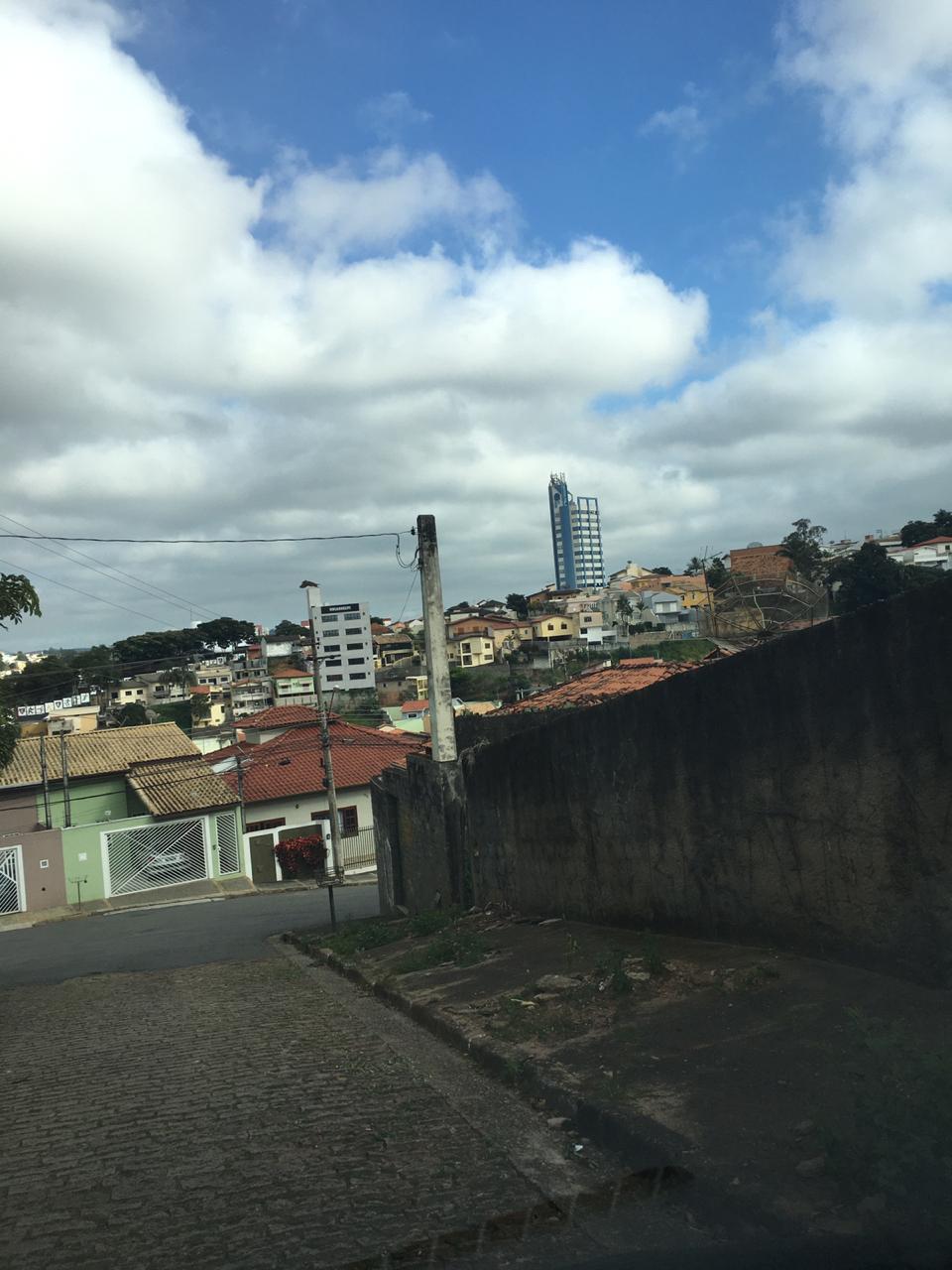 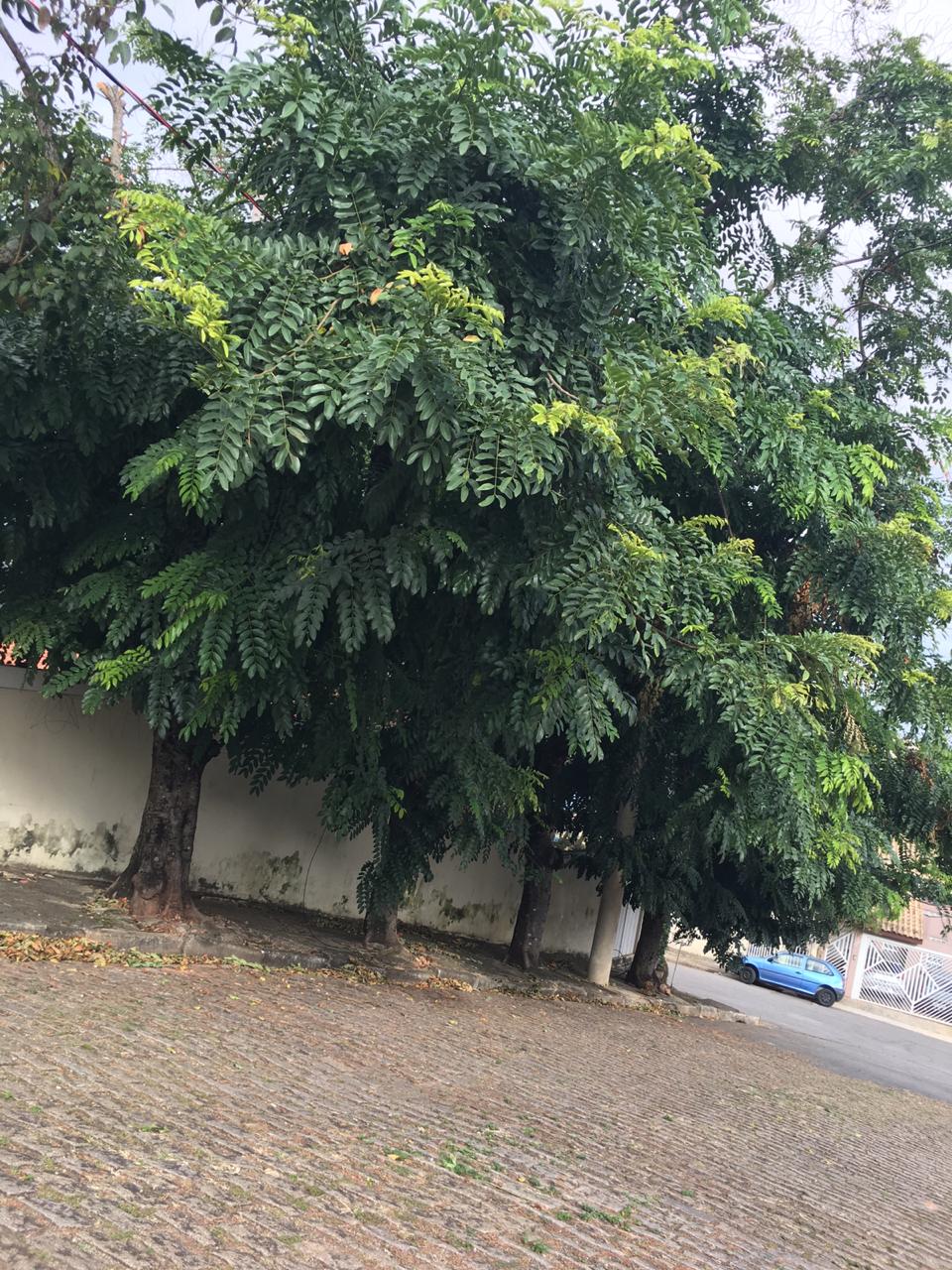 